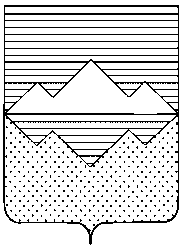 АДМИНИСТРАЦИЯ САТКИНСКОГО МУНИЦИПАЛЬНОГО РАЙОНАМУНИЦИПАЛЬНОЕ КАЗЕННОЕ УЧРЕЖДЕНИЕ «УПРАВЛЕНИЕ ОБРАЗОВАНИЯ» САТКИНСКОГО МУНИЦИПАЛЬНОГО РАЙОНА(МКУ «УПРАВЛЕНИЕ ОБРАЗОВАНИЯ»)ПРИКАЗОт «07» февраля 2018г.  №78         г. Сатка«О проведении муниципального конкурсаюных вокалистов «Звонкие голоса»»	На основании плана работы МКУ «Управление образования», положения, в целях развития и поддержки разнообразных жанров детского вокального творчества, раскрытия творческого потенциала детских объединений вокального творчества, поддержки одаренных детейприказываюПровести муниципальный конкурс «Звонкие голоса-2018» согласно положению 12 апреля 2018 года в 13-00 часов в МБОУ «СОШ №9».Руководителям образовательных организаций:принять в работу положение о проведении конкурса (приложение 1);создать условия для участия обучающихся в конкурсе;обеспечить организационный взнос для участников конкурса  в размере 100 рублей  с коллектива согласно положению (для оплаты экспертной комиссии).Субботиной Е.Ю., заместителю по молодежной политике, создать организационные условия для проведения конкурса.Гашеневой С.Г., директору МБУДО «ДДТ»:создать организационно-технические и методические условия для проведения конкурса; приказом по учреждению создать экспертную комиссию;протокол проведения конкурса предоставить до 18 апреля 2018 года.Контроль исполнения приказа возложить на Субботину Е.Ю.Начальник                                                                          			             Е.Ю.БарановаЕ.Ю.Субботина, 3-32-36 Рассылка: ОО, в дело, исполнителюПриложение к приказу МКУ «Управление образования» от «07» февраля 2018г. №78                                              Положение  	 		    		                                                                                                                                                                                                                                                         о проведении муниципального конкурса «Звонкие голоса»Основные положения.Настоящее положение определяет порядок организации и проведения конкурса «Звонкие голоса» среди учащихся и педагогов в 2017 – 2018 учебном году. Организаторы конкурса:МКУ «Управление образования»МБУДО  «Дом детского творчества» г. Бакал.Место проведения:  МБОУ «СОШ №9» (место проведения может измениться)Время проведения:  12 апреля 2018 года в 13.00 часовЗадачи конкурса:-  выявить  творческих личностей в области вокального искусства;- создать условия для творческого общения;
- воспитать культуру досуга, интерес и уважение к вокальному искусству;
- ознакомить участников фестиваля  с творческими достижениями других коллективов;
- повысить уровень профессионального мастерства руководителей творческих коллективов, педагогов и исполнителей;-        создать яркую, эмоциональную атмосферу праздника.Участники конкурса В конкурсе принимают участие школы, учреждения дополнительного образования детей Саткинского муниципального района в номинациях: - Сольное исполнение - Вокальный ансамбль малых форм (до 6 человек). - Педагог и ученики (до 8 человек)Возраст детейМладшая возрастная группа от 7-9 летСредняя возрастная группа от 10-13 летСтаршая возрастная группа от 14-17 летСтарше 18 лет (студенты и работающая молодежь)Условия конкурса: В каждой номинации и в каждой возрастной группе не более одного участника (вокальной группы) от учреждения. Приветствуется исполнение песен разных лет и жанров на русском языке. Технические требования: носителями фонограмм являются флэш-карты;звукозапись должна быть отдельным файлом;указание названия произведения, автор музыки, текста и название ансамбля или фамилии исполнителя, а также продолжительность звучания;фонограмма должна быть установлена на начало записи;не допускается выступление вокалистов под фонограмму «плюс»;порядок выступления конкурсантов в каждой возрастной группе определяют организаторы;Подведение итоговПодведение итогов Конкурса осуществляется жюри. Участники конкурса оцениваются по 10-балльной системе в режиме закрытого голосования. Победители определяются в каждой возрастной группе и в каждой номинации. Победителям вручаются грамоты.Критерии оценкиисполнительское мастерство;вокально-музыкальные данные (хороший голос, чистое интонирование, чувство ритма, хорошая дикция);сценический образ (соответствие постановки номера содержания песни, артистичность и оригинальность исполнения, умение свободно вести себя на сцене и пластично двигаться, уровень художественного вкуса, костюмы, реквизит)артистизм; культура исполнения;качество фонограммы или сопровождения;выбор репертуара в соответствии с возрастными особенностями, тематикой конкурса.Решение жюри окончательно.Заявки  (приложение 1) об участии в конкурсе заполняются строго по форме и предоставляются не позднее   24.03.2018г.  в МБУДО «ДДТ»  г. Бакал,  или на эл. адрес: gasheneva.s@mail.ru     Справки по телефону: (35161) 6-11-51По просьбе участников, подавших заявку, будут организованы репетиции.     Ответственный за проведение конкурса: методист: Карпушина Наталья АлександровнаПриложение 1Заявка       на участие в муниципальном конкурсе вокальных групп «Звонкие голоса - 2018»Директор  ОУ_____________________________ОУ (полностью с расшифровкой)Название группы, ансамбля или Ф.И.  исполнителя(Полностью)Количество участниковВозраст (сколько лет)Название произведения,  автор музыки, текстаПродолжительность звучания данного произведенияФИО руководителя (полностью)Контактный телефон12345678